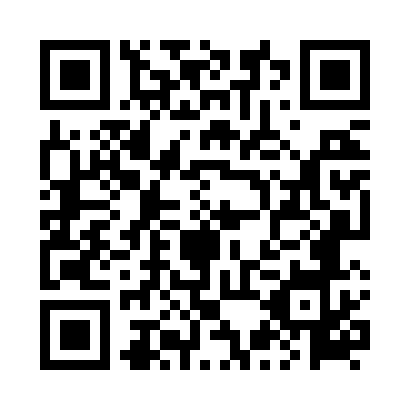 Prayer times for Duninow Duzy, PolandMon 1 Apr 2024 - Tue 30 Apr 2024High Latitude Method: Angle Based RulePrayer Calculation Method: Muslim World LeagueAsar Calculation Method: HanafiPrayer times provided by https://www.salahtimes.comDateDayFajrSunriseDhuhrAsrMaghribIsha1Mon4:146:1612:465:137:179:122Tue4:116:1312:465:147:199:143Wed4:086:1112:455:157:219:164Thu4:056:0912:455:167:229:195Fri4:026:0612:455:187:249:216Sat3:596:0412:455:197:269:247Sun3:566:0212:445:207:289:268Mon3:526:0012:445:217:299:299Tue3:495:5712:445:237:319:3110Wed3:465:5512:435:247:339:3411Thu3:435:5312:435:257:359:3612Fri3:405:5012:435:267:369:3913Sat3:375:4812:435:277:389:4114Sun3:335:4612:425:297:409:4415Mon3:305:4412:425:307:429:4716Tue3:275:4112:425:317:439:4917Wed3:235:3912:425:327:459:5218Thu3:205:3712:415:337:479:5519Fri3:175:3512:415:347:499:5820Sat3:135:3312:415:367:5010:0121Sun3:105:3112:415:377:5210:0322Mon3:065:2812:415:387:5410:0623Tue3:035:2612:405:397:5610:0924Wed2:595:2412:405:407:5710:1225Thu2:555:2212:405:417:5910:1626Fri2:525:2012:405:428:0110:1927Sat2:485:1812:405:438:0310:2228Sun2:445:1612:405:448:0410:2529Mon2:405:1412:405:468:0610:2830Tue2:365:1212:395:478:0810:32